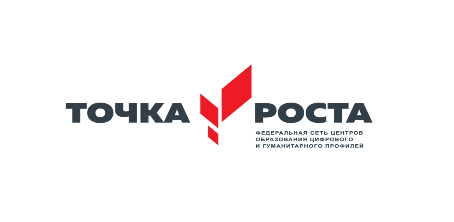 Муниципальное автономное образовательное учреждение«Кожевниковская средняя общеобразовательная школа № 1»«УТВЕРЖДАЮ»Директор МАОУ «КСОШ № 1»___________ Адаменко О.А.Приказ № 112/1-О от «29» августа 2022 г.План работы Центра образования цифрового и гуманитарного профилей «Точка роста» на 2022-2023 г.г.Цель работы:1. создание условий для внедрения на уровнях начального общего, основного общего и (или) среднего общего образования новых методов обучения и воспитания, образовательных технологий, обеспечивающих освоение обучающимися основных и дополнительных общеобразовательных программ цифрового, естественнонаучного, технического и гуманитарного профилей.2. обновление содержания и совершенствование методов обучения предметных областей «Технология», «Информатика», «Основы безопасности жизнедеятельности».Задачи:1. Обновление содержания и совершенствование методов обучения предметных областей «Технология», «Математика и информатика», «Физическая культура и основы жизнедеятельности» на обновленном учебном оборудовании;2. Создание условий для реализации разноуровневых общеобразовательных программ дополнительного образования цифрового, естественнонаучного, технического и гуманитарного профилей;3. Создание целостной системы дополнительного образования в Центре;4. Формирование социальной культуры, проектной деятельности, направленной не только на расширение познавательных интересов школьников, но и на стимулирование активности, инициативы и исследовательской деятельности обучающихся;5.   Организация системы внеурочной деятельности в каникулярный период;6. Информационное сопровождение деятельности Центра, развитие медиаграмотности у обучающихся;7. Организационно-содержательная деятельность, направленная на проведение различных мероприятий в Центре;8.  Развитие шахматного образования.Дополнительное образованиеВ 2021-2022 учебном году на базе Центра «Точка роста» будут реализовываться следующие программы дополнительного образования: Шахматы;Шахматы детям;Робототехника;Школа жизни «Юнармия»; Юный инспектор движения;Дружина юных пожарных; Первый шаг в политику; Основы актерского мастерства. Дорога в жизнь;Медиацентр «На трех этажах»; Основы электротехники;Технический английский; Технологии будущего;Русские потешки;История театра.ПЛАНучебно-воспитательных, внеурочных и социокультурных мероприятий вЦентре образования цифрового и гуманитарного профилей «Точка роста»Руководитель Центра: Ковкина А.С.№Содержание деятельностиСроки проведенияОтветственные Методическое сопровождениеМетодическое сопровождениеМетодическое сопровождениеМетодическое сопровождение1.Участие в региональном форуме  «Август.PRO: матрица педагогических изменений – 2022».августПедагоги Центра2.Составление и утверждение плана работы Центра на 2022-2023.август Руководитель Центра3.Коррекция и согласование рабочих программ по предметам «Технология», «Информатика», «Основы безопасности жизнедеятельности».августПедагоги технологии, информатики, ОБЖ4.Заключение договоров о сетевом взаимодействии для реализации программ дополнительного образования с организациями дополнительного образования. сентябрьРуководитель Центра5.Разработка разноуровневых общеобразовательных программ дополнительного образования.сентябрьПедагоги6.Методические внутришкольные семинары «Инновации в образовании»: Soft-skills современного педагога. Проектные технологии в обучении «STREAM – подход в образовании».ноябрьфевральРуководитель Центра, педагоги 7.Повышение квалификации педагогов Центра через участие в методических мероприятиях разного уровня.в течение годаРуководитель Центра,  педагоги8.Участие в конкурсах профессионального мастерства.в течение годаПедагоги 9. Планирование работы на 2023- 2024 учебный год.майРуководитель Центра, педагогиУчебно-воспитательныеУчебно-воспитательныеУчебно-воспитательныеУчебно-воспитательные1.210 лет со дня Бородинского сражения.сентябрьПедагог доп.образования2.Всероссийский конкурс юных инспекторов движения «Безопасное колесо».сентябрь Педагог доп.образования3.Единый урок безопасности в сети Интернет.октябрьПедагоги информатики4.Интерактивная игра ко Дню народного единства..ноябрьПедагоги доп.образования5.Областной конкурс Юных регулировщиков им.Н.П.Путинцева.ноябрьПедагог доп.образования6.Акция «Час кода».декабрьПедагоги информатики7.День Неизвестного солдата.декабрь Педагог ОБЖ8.Всероссийский образовательный проект в сфере информационных технологий «Урок цифры».декабрь-апрельПедагоги информатикиПедагоги технологии9.День российской науки.февральПедагоги информатикиПедагоги технологии10.Всемирный день театра.март Педагоги доп.образования11.День космонавтики, 65 лет со дня запуска СССР первого искусственного спутника Земли.апрельПедагоги информатики и технологииПедагоги доп.образования12.Межмуниципальный шахматный турнир.апрельПедагог доп.образования13.V-й открытый личностно-командный шахматный турнир по блицу среди Центров «Точка роста»апрельПедагог доп.образования14.Военно-спортивная игра «Зарница»майПедагоги доп.образованияПедагог ОБЖВнеурочные мероприятияВнеурочные мероприятияВнеурочные мероприятияВнеурочные мероприятия1.Конкурс рисунков «Безопасная дорога».сентябрьПедагог доп.образования2.Соревнования по робототехнике Кубок губернатора,  «Осенний/Зимний/Весенний/ кубок- 2023».сентябрь апрельПедагоги технологии3.Медиашкола РДШсентябрь-октябрь4.Дебаты. Журналистика 2.0. октябрьПедагог доп.образования5.Викторина "Знатоки правил пожарной безопасности"октябрьПедагог доп.образования6.Всероссийский проект «Кинодвиж».ноябрь-январьПедагог доп.образования7.Районный шахматный турнир «Белая ладья»ноябрьПедагог доп.образования8.Квиз по ПДД "Правила движения достойны уважения".декабрьПедагог доп.образования9.Школьный супер-турнир «Шахматный король/королева»декабрьПедагог доп.образования10.Турнир по парным шахматам февральПедагог доп.образования11. Акции ««Мама будь внимательна за рулём» к 8 Марта».мартПедагог доп.образования12.Открытые  уроки «Космос – это мы».апрельПедагоги информатики, технологии13.Межмуниципальный шахматный турнирапрельПедагог доп.образования14.Межмуниципальный медиа-форум «Мы медиа-мы организаторы».апрель-майПедагог доп.образования15.Бронзовый ВитязьмайПедагог доп.образованияСоциокультурные мероприятияСоциокультурные мероприятияСоциокультурные мероприятияСоциокультурные мероприятия1.Использование инфраструктуры Центра во внеурочное время как общественного пространства для развития общекультурных компетенций и цифровой грамотности населения, шахматного образования, проектной деятельности, творческой, социальной самореализации детей, педагогов, родительской общественности.в течение годаПедагогический коллектив Центра2.Освещение деятельности Центра через социальные сети.систематическиРуководитель Центра3.Представление информации о центре на общешкольном родительском собрании «Точка роста – росток в будущее».по плану школыРуководитель Центра4.Итоговое событие «На улице школьной праздник»майПедагогический коллектив Центра